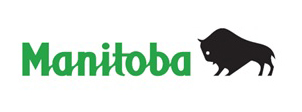 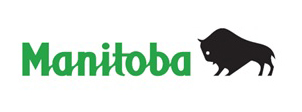 Formule C19 - Loi sur les condominiumsDÉCLARATION SOLENNELLE DE L’ACHETEUR (CESSIONNAIRE) À L’ACHAT D’UNE PARTIE PRIVATIVE  -  LOI SUR LES CONDOMINIUMS, C.P.L.M. c. C30, alinéa 57(1)(b)Formule C19 - Loi sur les condominiumsDÉCLARATION SOLENNELLE DE L’ACHETEUR (CESSIONNAIRE) À L’ACHAT D’UNE PARTIE PRIVATIVE  -  LOI SUR LES CONDOMINIUMS, C.P.L.M. c. C30, alinéa 57(1)(b)Formule C19 - Loi sur les condominiumsDÉCLARATION SOLENNELLE DE L’ACHETEUR (CESSIONNAIRE) À L’ACHAT D’UNE PARTIE PRIVATIVE  -  LOI SUR LES CONDOMINIUMS, C.P.L.M. c. C30, alinéa 57(1)(b)Je soussigné, _______________________, déclare solennellement que :(éliminer les énoncés qui ne s’appliquent pas)Je soussigné, _______________________, déclare solennellement que :(éliminer les énoncés qui ne s’appliquent pas)Je soussigné, _______________________, déclare solennellement que :(éliminer les énoncés qui ne s’appliquent pas)Je suis l’acheteur (le cessionnaire) en vertu de la convention d’achat-vente de la partie privative no ____, du projet de condominium connu sous le nom de _______________________, à laquelle s’applique la partie 4 de la Loi sur les condominiums. OUJe suis l’acheteur (le cessionnaire) en vertu de la convention d’achat-vente de la partie privative no ____, du projet de condominium connu sous le nom de _______________________, à laquelle s’applique la partie 4 de la Loi sur les condominiums. OUJe suis l’acheteur (le cessionnaire) en vertu de la convention d’achat-vente de la partie privative no ____, du projet de condominium connu sous le nom de _______________________, à laquelle s’applique la partie 4 de la Loi sur les condominiums. OUJe suis l’un des acheteurs (cessionnaires) en vertu de la convention d’achat-vente de la partie privative no ____, du projet de condominium connu sous le nom de _______________________, à laquelle s’applique la partie 4 de la Loi sur les condominiums et j’ai reçu l’autorisation de tous les autres acheteurs (cessionnaires) de faire la présente déclaration solennelle.(Remarque : s’il y a deux acheteurs ou plus, l’article 48 permet qu’un acheteur soit désigné comme étant autorisé à faire la présente déclaration solennelle au nom des autres acheteurs.)Je suis l’un des acheteurs (cessionnaires) en vertu de la convention d’achat-vente de la partie privative no ____, du projet de condominium connu sous le nom de _______________________, à laquelle s’applique la partie 4 de la Loi sur les condominiums et j’ai reçu l’autorisation de tous les autres acheteurs (cessionnaires) de faire la présente déclaration solennelle.(Remarque : s’il y a deux acheteurs ou plus, l’article 48 permet qu’un acheteur soit désigné comme étant autorisé à faire la présente déclaration solennelle au nom des autres acheteurs.)Je suis l’un des acheteurs (cessionnaires) en vertu de la convention d’achat-vente de la partie privative no ____, du projet de condominium connu sous le nom de _______________________, à laquelle s’applique la partie 4 de la Loi sur les condominiums et j’ai reçu l’autorisation de tous les autres acheteurs (cessionnaires) de faire la présente déclaration solennelle.(Remarque : s’il y a deux acheteurs ou plus, l’article 48 permet qu’un acheteur soit désigné comme étant autorisé à faire la présente déclaration solennelle au nom des autres acheteurs.)Je ne suis pas le cessionnaire nommé dans l’acte de transfert de cette partie privative. Toutefois, en tant qu’acheteur, je consens à ce que le titre de propriété soit délivré au nom (aux noms) de ____________________________________________________________________.Je ne suis pas le cessionnaire nommé dans l’acte de transfert de cette partie privative. Toutefois, en tant qu’acheteur, je consens à ce que le titre de propriété soit délivré au nom (aux noms) de ____________________________________________________________________.Je ne suis pas le cessionnaire nommé dans l’acte de transfert de cette partie privative. Toutefois, en tant qu’acheteur, je consens à ce que le titre de propriété soit délivré au nom (aux noms) de ____________________________________________________________________.La convention d’achat-vente de cette partie privative n’a pas été annulée pendant le délai de réflexion ou pour cause de modification importante. La convention d’achat-vente de cette partie privative n’a pas été annulée pendant le délai de réflexion ou pour cause de modification importante. La convention d’achat-vente de cette partie privative n’a pas été annulée pendant le délai de réflexion ou pour cause de modification importante. Je fais la présente déclaration solennelle, la croyant en conscience vraie et sachant qu’elle a la même force et le même effet que si elle était faite sous serment.Je fais la présente déclaration solennelle, la croyant en conscience vraie et sachant qu’elle a la même force et le même effet que si elle était faite sous serment.Je fais la présente déclaration solennelle, la croyant en conscience vraie et sachant qu’elle a la même force et le même effet que si elle était faite sous serment.Déclaré devant moi dans la (le) _______________________________ de _______________________ dans la province du Manitoba, le _____________________.)))))))Déclaré devant moi dans la (le) _______________________________ de _______________________ dans la province du Manitoba, le _____________________.)))))))Déclaré devant moi dans la (le) _______________________________ de _______________________ dans la province du Manitoba, le _____________________.)))))))Notaire public dans la province du Manitoba et pour celle-ci Commissaire à l’assermentation dans la province du Manitoba et pour celle-ciMa commission prend fin le :